Český realismusPředstavení směručeský realismus se do značné míry shoduje s realismem ve světěz latinského slova realis – věcný, skutečný → realita = skutečnostnejvýznamnější umělecký a myšlenkový směr v 2. pol. 19. století základem je pravdivost a skutečnostkritika nedostatků ve společnostichronologické dělení:50. – 60. léta 19. st. – májovci70. – 80. léta 19. st – ruchovci, lumírovci90. léta – přelom 19. a 20. st. – venkovská próza90. léta – přelom 19. a 20. st. – historická prózaAlois JIRÁSEK (1850-1930)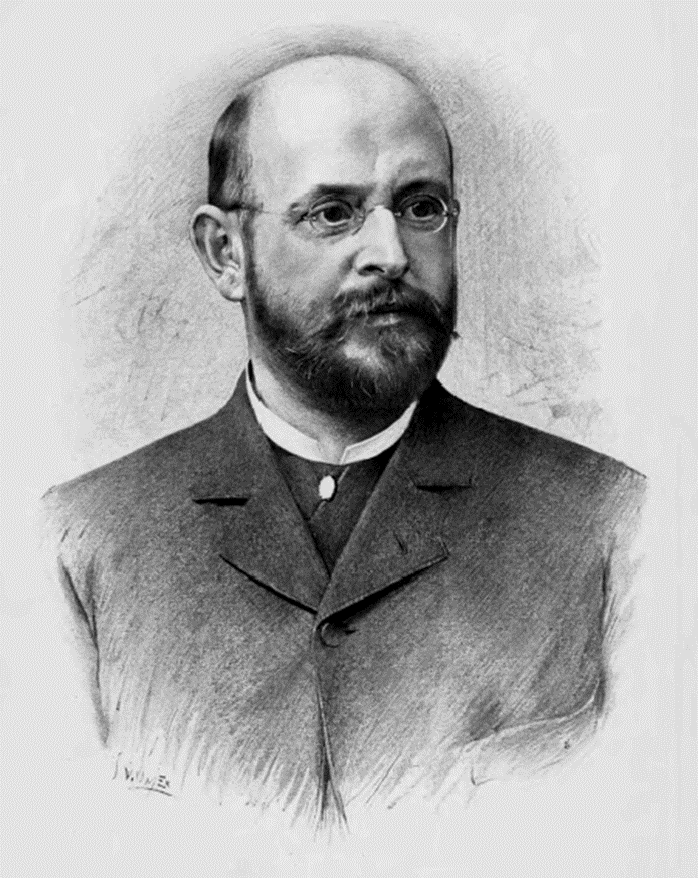 jeho dílo je vrchol české historické  prózy 19. stoletírodák z Hronova, po maturitě na gymnáziu studoval historii na filozofické fakultě v Prazepo studiích učil téměř 15 let na gymnáziu v Litomyšli, teprve poté se usadil v Prazezasazoval se za vznik československého státupřátelil se s Mikolášem Alšem sám zvažoval studium na Akademii výtvarných umění, protože měl velký výtvarný talentměl mnoho přátel v kruhu lumírovcůvrchol českých dějin spatřoval v husitství a obdivoval národní obrozenínejvětší úpadek pak spatřoval v době pobělohorskéjeho dílo postihuje české dějiny od úplného počátku, dále období Přemyslovců, husitství, dobu pobělohorskou a národní obrozeníDílo A. Jiráska – mýty a pověstiStaré pověsti české (1894)- čerpal náměty ze starých kronik   např.:Kosmova kronika a Dalimilova kronikaPříklady pověstí:O praotci Čechovi, O BivojoviO Krokovi, O Libuši, O Horymírovi– husitské obdobíMezi proudy,  Proti všem, Bratrstvo - trilogie, které zachycují husitského hnutí – období barokaTemno - román z doby pobělohorskéPsohlavci - román o selské vzpouře na Chodsku– národní obrozeníF. L. Věk  - pentalogie (5-ti dílný román), ve které jsou vylíčeny detaily  z období národního obrozeníU nás - čtyřdílná kronika odehrávající se na Náchodsku a Hronovsku Filosofská historie  – o životě studentů v Litomyšli a o bojích v Praze 1848– historická dramataJan Hus Jan Žižka 	          - dramata z období husitství Jan Roháč - ostatní divadelní hryLucerna – pohádkové drama spojující svět reálných a pohádkových postavVojnarkaOtec